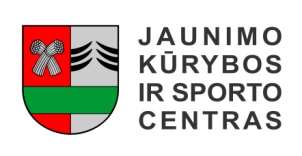 ŠAKIŲ RAJONO SAVIVALDYBĖS JAUNIMO KŪRYBOS IR SPORTO CENTRASBiudžetinė įstaiga, V. Kudirkos g. 64, LT-71124, tel. (8345) 60187, el. p. jksc@takas.lt Duomenys kaupiami ir saugomi Juridinių asmenų registre, kodas 190824054, PVM mokėtojo kodas LT1000061699182016 01 20 Šakių rajono bendrojo ugdymo mokyklų 2005 m. gimimo ir jaunesnių moksleivių „DRĄSŪS, STIPRŪS, VIKRŪS“ estafečių varžybų rezultataiData: 2016 01 20Vieta: Šakių JKSCOrganizatorius: Šakių JKSCVaržybų dalyviai: Šakių rajono bendrojo ugdymo mokyklų 2005 m. gimimo ir jaunesnių mokinių komandos. Vienos  komandos  sudėtis  –  8  mergaitės,  8  berniukai,  4  atsarginiai  (2  mergaitės  ir  2 berniukai) ir 2 mokytojai. Apdovanojimai: Komandos, užėmusios 1-as vietas, apdovanojamos taurėmis, o prizines vietas užėmusių komandų nariai – medaliais. Komandos, 1 vietos nugalėtojos, įgyja teisę dalyvauti 2015-2016 m. m. Lietuvos mokyklų žaidynėse. Pastaba: jei komanda – 1-os vietos nugalėtoja yra iš kaimo vietovės mokyklos, ji gali Šakių rajoną Lietuvos mokyklų žaidynėse atstovauti tiek kaimo vietovių mokyklų varžybose, tiek Lietuvos bendrojo ugdymo mokyklų varžybose. Jei komanda - 1-os vietos nugalėtoja nėra iš kaimo vietovės mokyklos, tuomet ji atstovauja rajoną Lietuvos mokyklų žaidynių Lietuvos bendrojo ugdymo mokyklų mokinių varžybose, o kaimo vietovių mokyklų varžybose rajonui atstovauja geriausią vietą rajono finalinėse varžybose užėmusi kaimo vietovės mokyklos komanda.  Rajoną zoninėse varžybose atstovaus: Šakių „Varpo“ mokykla – 2016 02 13, 11 val. Raseiniuose (adresas tikslinamas);Kaimo vietovių mokyklų varžybose rajoną zoninėse varžybose atstovaus: Lukšių Vinco Grybo gimnazija – 2016 03 12, Alytuje (adresas tikslinamas).Šakių rajono bendrojo ugdymo mokyklų moksleivių „DRĄSŪS, STIPRŪS, VIKRŪS“ estafečių varžybų rezultatai: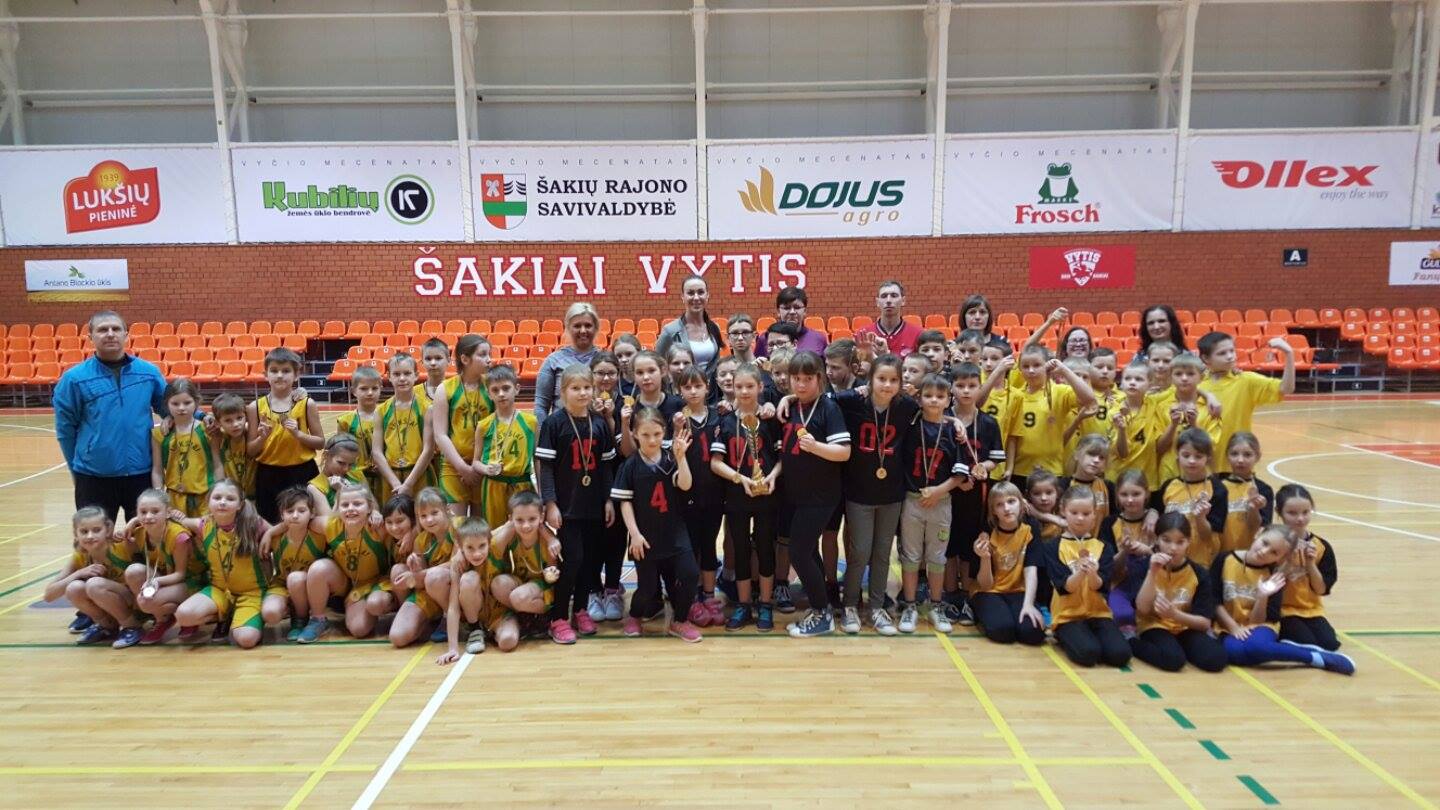 Varžybų vyr. teisėja: R. Mozūraitienė Parengė:Rima MozūraitienėŠakių rajono Jaunimo kūrybos ir sporto centrodirektoriaus pavaduotoja moksleivių sportui        el.paštas: rima.mozuraitiene23@gmail.comtel.: (8 345) 60187, 8-624-78553MokyklaPralįsk pro lankąGrindų riedulio „slalomas“Teniso kamuoliukų pernešimasParidenk, pagauk ir varykis„Bulvių sodinimas“Šuoliukai su lankais„Tunelis“Šuoliukai su šokdyneGreičio estafetėViso taškųUžimta vietaMokyklaLaikas  VietaLaikas    VietaLaikas    VietaLaikas   VietaLaikas    VietaLaikas   VietaLaikas   VietaLaikas   VietaLaikas     VietaViso taškųUžimta vietaŠakių „Varpo“ mokykla3,16      I4,13       I3,17      I4,42     I3,07      I2,26      I1,58     I3,57      I1,30      I9ILukšių Vinco Grybo gimnazija3,39     II7,37       II3,39      II6,08     II4,01      III 2,45      III2,17     II4,47     III1,38       II21IIPlokščių mokykla-daugiafunkcis centras4,03     III8,18      III4,02       III6,36     III3,27       II2,35     II2,36      III4,31      II1,45       III24IIIGelgaudiškio pagrindinė mokykla0         -0         -0         -0         -0          -0           -0          -0          -0          -0-Kudirkos Naumiesčio Vinco Kudirkos gimnazija0         -0         -0          -0         -0          -0          -0          -0          -0          -0-